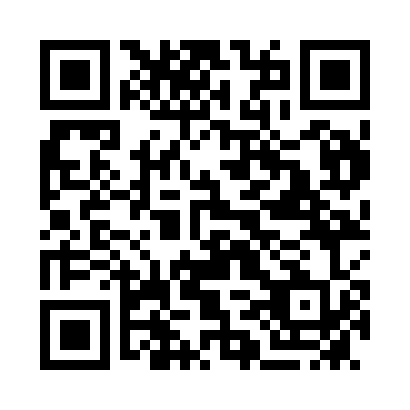 Prayer times for Walgett, AustraliaWed 1 May 2024 - Fri 31 May 2024High Latitude Method: NonePrayer Calculation Method: Muslim World LeagueAsar Calculation Method: ShafiPrayer times provided by https://www.salahtimes.comDateDayFajrSunriseDhuhrAsrMaghribIsha1Wed5:156:3712:053:105:326:492Thu5:166:3712:053:095:326:483Fri5:166:3812:043:095:316:474Sat5:176:3812:043:085:306:475Sun5:176:3912:043:075:296:466Mon5:186:4012:043:075:286:457Tue5:186:4012:043:065:286:458Wed5:196:4112:043:065:276:449Thu5:196:4212:043:055:266:4410Fri5:206:4212:043:045:256:4311Sat5:206:4312:043:045:256:4212Sun5:216:4312:043:035:246:4213Mon5:226:4412:043:035:236:4114Tue5:226:4512:043:025:236:4115Wed5:236:4512:043:025:226:4016Thu5:236:4612:043:015:226:4017Fri5:246:4712:043:015:216:3918Sat5:246:4712:043:005:206:3919Sun5:256:4812:043:005:206:3920Mon5:256:4812:043:005:196:3821Tue5:266:4912:042:595:196:3822Wed5:266:5012:042:595:196:3723Thu5:266:5012:042:595:186:3724Fri5:276:5112:042:585:186:3725Sat5:276:5112:042:585:176:3726Sun5:286:5212:052:585:176:3627Mon5:286:5312:052:575:176:3628Tue5:296:5312:052:575:166:3629Wed5:296:5412:052:575:166:3630Thu5:306:5412:052:575:166:3531Fri5:306:5512:052:575:166:35